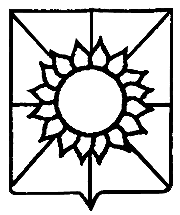 АДМИНИСТРАЦИЯ НОВОБЕРЕЗАНСКОГО СЕЛЬСКОГО ПОСЕЛЕНИЯ КОРЕНОВСКОГО РАЙОНА ПОСТАНОВЛЕНИЕ                 от 20.12.2018                                                                                     № 175поселок НовоберезанскийОб утверждении Порядка принятия решений о заключениидоговоров (соглашений) о предоставлении субсидий из местного бюджета юридическим лицам, указанным в пунктах 1 и 8 статьи 78 Бюджетногокодекса Российской Федерации, и соглашений о государственно-частном партнерстве, концессионных соглашений от имени органа местногосамоуправления Новоберезанского сельского поселения Кореновского района на срок, превышающий срок действия утвержденных лимитов бюджетных обязательствВ соответствии с пунктом 9 статьи 78  Бюджетного кодекса Российской Федерации, Федеральным законом от 21 июля 2005 года № 115-ФЗ "О концессионных соглашениях", во исполнение представления прокуратуры Кореновского района от 19.09.2018 № 7-01-2018/6680, администрация Новоберезанского сельского поселения Кореновского района п о с т а н о в л я е т: Утвердить Порядок принятия решений о заключении договоров (соглашений) о предоставлении субсидий из местного бюджета юридическим лицам, указанным в пунктах 1 и 8 статьи 78 Бюджетного кодекса Российской Федерации, и соглашений о государственно-частном партнерстве, концессионных соглашений от имени органа местного самоуправления Новоберезанского сельского поселения Кореновского района на срок, превышающий срок действия утвержденных лимитов бюджетных обязательств (прилагается). Общему отделу администрации Новоберезанского сельского поселения Кореновского района (Булан) обнародовать настоящее постановление в установленных местах и разместить его на официальном сайте органов местного самоуправления Новоберезанского сельского поселения Кореновского района в сети Интернет 2Постановление вступает в силу после его официального обнародования. Глава  Новоберезанского сельского поселения Кореновского района 	 	 	                                 В.В. Шевченко										ПРИЛОЖЕНИЕ                                                                                  УТВЕРЖДЕНЫ                                                              постановлением администрацииНовоберезанского сельского поселения Кореновского района от  20.12.2018  № 175Порядок принятия решения о заключении концессионных соглашений от имени от имени органа местного самоуправления Новоберезанского сельского поселения Кореновского района на срок, превышающий срок действия утвержденных лимитов бюджетных обязательств, в случаях, предусмотренных высшим исполнительным органом государственной власти краснодарского края  Настоящий Порядок определяет процедуру принятия решений о заключении договоров (соглашений) о предоставлении субсидий из областного бюджета юридическим лицам, указанным в пунктах 1 и 8 статьи 78 Бюджетного кодекса Российской Федерации (далее - договоры), и соглашений о государственно-частном партнерстве, концессионных соглашений от имени Омской области (далее - соглашения) на срок, превышающий срок действия утвержденных лимитов бюджетных обязательств. Заключение договора или соглашения на срок, превышающий срок действия утвержденных лимитов бюджетных обязательств, осуществляется на основании решения о заключении договора или соглашения на срок, превышающий срок действия утвержденных лимитов бюджетных обязательств  3. В случае если соглашение заключается на срок, превышающий срок действия утвержденных лимитов бюджетных обязательств, в целях реализации соответствующего мероприятия муниципальной программы Новоберезанского сельского поселения Кореновского района решение о заключении соглашения на срок, превышающий срок действия утвержденных лимитов бюджетных обязательств, принимается в пределах срока реализации данного мероприятия.  4. Решение о заключении соглашения на срок, превышающий срок действия утвержденных лимитов бюджетных обязательств, принимается в форме постановления органа местного самоуправления Новоберезанского сельского поселения Кореновского района в соответствии с законодательством Российской Федерации о государственно-частном партнерстве, муниципальночастном партнерстве, концессионных соглашениях. Решением о заключении договоров на срок, превышающий срок действия утвержденных лимитов бюджетных обязательств, является нормативный правовой акт органа местного самоуправления Новоберезанского сельского поселения Кореновского района, содержащий соответствующее мероприятие муниципальной программы органа местного самоуправления Новоберезанского сельского поселения Кореновского района. Решение о заключении договора (соглашения) о предоставлении субсидии из местного бюджета юридическим лицам, указанным в пункте 8 статьи 78 Бюджетного кодекса Российской Федерации, на срок, превышающий срок действия утвержденных лимитов бюджетных обязательств (далее соответственно - договор о предоставлении субсидии, субсидия), должно содержать следующую информацию: наименование юридического лица, которому предоставляется субсидия; срок, на который заключается договор о предоставлении субсидии;  	порядок внесения изменений в договор о предоставлении субсидии в случае уменьшения ранее доведенных в установленном порядке до главного распорядителя средств местного бюджета, предоставляющего субсидию, лимитов бюджетных обязательств на предоставление субсидии. Глава  Новоберезанского сельского поселения Кореновского района 	 	 	                        В.В. Шевченко 